SECCIÓN NACIONAL COLOMBIARREGISTRO  DE  ASOCIADOS  2024SOBRE EL PROCESO DE AFILIACIÓNEXTRACTO DE LOS ESTATUTOS DE CIOFF® COLOMBIACAPITULO III. DE LOS ASOCIADOS.ARTICULO 9. CIOFF®COLOMBIA tendrán cinco tipos de asociados: A. FUNDADORES: Las personas jurídicas y/o naturales que suscriben el acta de fundación de CIOFF®COLOMBIA, quienes, por derecho propio, tendrán asiento en la junta directiva previa postulación. B. PLENOS: Las personas jurídicas y/o naturales que figuran en el acta de constitución y las que posteriormente sean aceptadas según lo establecido en los presentes estatutos. Mantenerse durante 12 años consecutivos cumpliendo con todas sus obligaciones. C. ACTIVOS: Las personas naturales o jurídicas, entre estas organizaciones de festivales y eventos folclóricos, agrupaciones artísticas, de formación, interesadas en desarrollar los objetivos de CIOFF®COLOMBIA. Tendrán derecho a voto en todo lo concerniente a CIOFF® COLOMBIA a través de la comisión correspondiente a la que se incorporen. D. CORRESPONDIENTE: Organizaciones culturales o personas con las cuales CIOFF® COLOMBIA está interesado en establecer relaciones, las cuales tendrán derecho a voz sin voto en los asuntos concernientes a sus actividades o relación con el CIOFF® COLOMBIA E. HONORARIOS: Son los fundadores del CIOFF® COLOMBIA, así como también las personas que por sus grandes servicios a CIOFF® COLOMBIA, a la amistad entre los pueblos o a la creación o promoción del Folclor nacional, merezcan este reconocimiento. El título de miembro honorario es concedido por la Asamblea general y pueden participar en las reuniones que se le convoque, con voz sin voto. PROCESO DE ADMISIÓNCIOFF® Colombia se reserva el derecho de admisión una vez verificada la documentación. Para el caso de agrupaciones de música y danza, la información de trayectoria y los vídeos compartidos serán analizados por un comité evaluador que determinará la relación entre el trabajo de la agrupación y los lineamientos de CIOFF®. Una vez finalizada la fase de revisión, se emitirá la factura para el pago de la membresía correspondiente. El plazo máximo para el pago será el último día hábil del mes de marzo del año en curso. CATEGORÍAS Y TARIFASA - Entidades públicas, institutos y universidadesB - Organizaciones No GubernamentalesC – Agrupaciones de música y danza D- Personas naturales (artesanos, investigadores, asesores)*En esta categoría se incluyen a las personas que tienen un vínculo con la entidad como asesores o que prestan sus servicios en la coordinación de proyectos. TARIFASA - un salario y medio mensual vigenteB - un salario mínimo mensual vigenteC - medio salario mínimo mensual vigenteD - un cuarto de salario mínimo mensual vigenteNota: en el caso de las personas naturales vinculadas a través de un servicio, tienen la opción:- Pagar a CIOFF® lo correspondiente al valor de la membresía - Entregar a la Junta Directiva un informe final con evidencias para la renovación de la membresía*En caso de haber pagado en efectivo y desarrollado una actividad, este valor se le reembolsa si así lo desea, al final del año o continúa en depósito.La calidad de miembro se pierde, por:A - Retiro voluntario.B-  Retiro por incumplimiento de las decisiones y acuerdos de la Asamblea General y Junta  Directiva C-  Por incumplimiento de las tareas asignadas por las autoridades competentesD- Por perdida de la personería Jurídica o reconocimiento legalE- Por comportamiento que atente contra la unidad organizativa del CIOFF®COLOMBIA. F- Por no cumplir con el pago de la membresía por dos (2) años consecutivos.NOTA:Los miembros fundadores deberán pagar de acuerdo con su categoría. En el momento que una organización fundadora se retire, el miembro fundador solicitará si es de su interés de continuar en calidad de fundador como persona natural​. En el caso que la organización fundadora no cumpla con el pago de la membresía, tendrá derecho a voz sin voto, y se aplicará en todos los casos a partir de la fecha lo establecido en los Estatutos. _______________________                                          ______ ___________________________Nombre y Firma del asociado                                         	Vo Bo Comisión Legal CIOFF® Colombia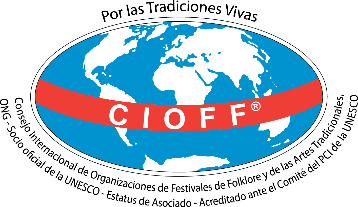 CIOFF®  CONSEJO INTERNACIONAL DE ORGANIZACIONES DEFESTIVALES DE FOLKLORE Y DE ARTES TRADICIONALES                                          Miembro Asociado de la UNESCO                              Acreditado para al Comité PCI de la UNESCOFechaCATEGORÍA (A, B, C o D): 1. DATOS PERSONA NATURAL (CATEGORÍA D)1. DATOS PERSONA NATURAL (CATEGORÍA D)1. DATOS PERSONA NATURAL (CATEGORÍA D)Nombre:Nombre:Nombre:Número documento identidad: Expedido en: Expedido en: Dirección completa:Municipio:Departamento:Correo electrónico:Teléfono fijo:Celular:Entidad u organización a la que pertenece (si no es independiente):Actividad en la que se desempeña Actividad en la que se desempeña Actividad en la que se desempeña Informacion adicional de su interes culturalInformacion adicional de su interes culturalInformacion adicional de su interes cultural2. DATOS PERSONA JURÍDICA (CATEGORÍAS A, B y C)2. DATOS PERSONA JURÍDICA (CATEGORÍAS A, B y C)2. DATOS PERSONA JURÍDICA (CATEGORÍAS A, B y C)2. DATOS PERSONA JURÍDICA (CATEGORÍAS A, B y C)Razón social:Razón social:NIT: NIT: Nombre del Representante Legal:      Nombre del Representante Legal:      CC NoCC NoDirección de la entidad u organización:Municipio:Departamento Departamento Barrio: Teléfono fijo:Celular:Celular:Correo electrónico de la organización:Web:Web:Web:Redes sociales:Trayectoria:Trayectoria:Trayectoria:Repertorio (para agrupaciones de música y danza): Inserte tres enlaces a vídeos donde se evidencie el trabajo artístico, preferiblemente en escenario y plano general. 1:2:3: Repertorio (para agrupaciones de música y danza): Inserte tres enlaces a vídeos donde se evidencie el trabajo artístico, preferiblemente en escenario y plano general. 1:2:3: Repertorio (para agrupaciones de música y danza): Inserte tres enlaces a vídeos donde se evidencie el trabajo artístico, preferiblemente en escenario y plano general. 1:2:3: Repertorio (para agrupaciones de música y danza): Inserte tres enlaces a vídeos donde se evidencie el trabajo artístico, preferiblemente en escenario y plano general. 1:2:3: PRINCIPALES EVENTOS:PRINCIPALES EVENTOS:PRINCIPALES EVENTOS:PRINCIPALES EVENTOS:Nombre del evento Nombre del evento Nombre del evento FechaNombre del eventoNombre del eventoNombre del eventoFechaNombre del eventoNombre del eventoNombre del eventoFechaInformación para el directorio de asociadosResumen de la historia y trayectoria de la entidad/agrupación (500 palabras máximo)Fotografía reciente de la entidad/agrupación (enlace para descarga o adjunta al correo):Información para el directorio de asociadosResumen de la historia y trayectoria de la entidad/agrupación (500 palabras máximo)Fotografía reciente de la entidad/agrupación (enlace para descarga o adjunta al correo):Información para el directorio de asociadosResumen de la historia y trayectoria de la entidad/agrupación (500 palabras máximo)Fotografía reciente de la entidad/agrupación (enlace para descarga o adjunta al correo):Información para el directorio de asociadosResumen de la historia y trayectoria de la entidad/agrupación (500 palabras máximo)Fotografía reciente de la entidad/agrupación (enlace para descarga o adjunta al correo):Informacion adicional que desee señalar: Informacion adicional que desee señalar: Informacion adicional que desee señalar: Informacion adicional que desee señalar: 